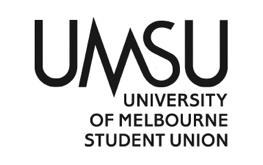   University of Melbourne Student UnionMeeting of the Burnley Students CommitteeMinutesWednesday, 1, March, 2023, 4 pmMeeting #4Location: Burnley Conference Room MB26 and zoom https://unimelb.zoom.us/j/88227060178?pwd=bk0yR2lLNEpFNldySWtzeGIxMTB4dz09Meeting opened at 4pmElection of ChairMotion 1: That Lavinia Chu be elected as ChairMover:	 		Claire			Seconded: RhysCARRIEDAcknowledgement of Indigenous CustodiansAcknowledged.AttendanceIn attendance: Rhys Browning, Claire Kenefik, Katherine HorsfallApologies: Kaitlyn Hammond, Lavinia ChuApologiesMotion 2: To accept the leave requestsMover:		Katherine		Seconded: RhysCARRIED/FAILED CarriedProxiesNoneMembershipAdoption of Agenda	Motion 3: 	To adopt the Agenda as presented.Mover:		Katherine				Seconded: ClaireCARRIED/FAILED CarriedConfirmation of Previous Minutes			2.1 Minutes #3	Motion 4: To accept the previous minutes as a true and accurate record of meeting #1. Mover: 		Rhys			Seconded: ClaireCARRIED/FAILED CarriedConflicts of Interest Declaration NoneMatters Arising from the Minutes NoneCorrespondence NoneOffice Bearer Reports Motion 5: To accept the Office Bearer Reports Mover: 		Rhys			Seconded: KatherineCARRIED/FAILED CarriedOther ReportsOperational Business (Motions on Notice)General Business (Motions on Notice) Other Business (Motions without Notice)Motion 6:Mover: 		Claire			Seconded: RhysTo pass $3500 from budget line 3840 – Events (food and beverage) for Summerfest taco Tuesday on Tuesday 14 MarchCARRIED/FAILED Carried. Motion 7:Mover: 		Katherine			Seconded: RhysGet new posters printed by the design team advertising Taco Tuesday event 5-7 pm after Plants in the Landscape core subject.CARRIED/FAILED Carried. Motion 8:Mover: Rhys					Seconded: Katherine To note that the pool table has been ordered and will be delivered soon.CARRIED/FAILED Carried. Motion 9:Mover: Rhys					Seconded: Katherine To note that there is now capacity to order from Coles Online. HuzzahCARRIED/FAILED Carried. Next MeetingTuesday 14 March 2023, 11amClose	Meeting closed at 4.23pm.